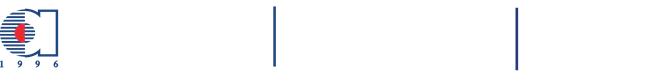  CENTENNIAL PRESIDENCY CUP VOLLEYBALL TOURNAMENT RULES Atılım University students, academic and administrative personnel, and our graduates may take part in the Centennial Presidency Cup Volleyball Tournament. Participants are required to be wearing gym shoes and appropriate clothing. Teams are required to have a white and a dark colored t-shirt for each game. Teams without them will lose the relevant game automatically.Each player may only participate in one team.Games start after sweepstakes.Teams will have 3 minutes to warm up.Teams not playing a total of 2 games will be disqualified. Teams are to consist of 7 players (6 main players, and 1 substitute player). Teams are required to present a list of players during the application. Players not included in the initial list may not take part in the tournament.Games are played over 3 sets and the team that wins 2 sets wins the game. The set score is 20 points in the group games, and 25 points in the semi-finals and finals. In case of a tie, the final set is played for 15 points. The half-time break is 3 minutes.Teams are required to be ready and at the court 10 minutes in advance.  Teams unable to start with their 6 players will automatically lose the game. Teams unable to enter the field within 3 minutes into the game will automatically lose the game. Net size 2.34 m (the average net size for both men's and women's games). Each player has to serve alternately. If the ball hits the ceiling, the opposing team earns the point. In case of an automatic loss, the score is set to 2 – 0 and for the team still in the game.   If a player’s bleeding after an injury cannot be stopped, the player has to leave the game. The player cannot rejoin the game until their bleeding stops.  Teams are entitled to 1 timeout of 30 seconds for each game.  Negative actions other than fair play during the match will be punished by the referee as an automatic loss. In the event of repeated infractions, the relevant team is eliminated from the tournament. The fixtures and standings of the basketball tournament will be announced and updated on the official page for Atılım University Directorate of Sports (http://spor.atilim.edu.tr). Teams are required to stay updated on their game days and times. Regarding the rules not written here, the referee's decision during the match and the decisions of the Directorate of Sports in other cases are valid, and the participants in the tournament are deemed to have accepted these rules.  Each team participating in the tournament is deemed to have accepted the items written here. 